上海市嘉定区黄渡中学2023学年课程计划认真贯彻落实沪教委基〔2023〕23号《上海市中小学2023学年度课程计划及其说明》和〔2023〕5号《上海市初中学业水平考试实施办法》，以及“五项管理”“双减”“新课程标准”等文件精神，根据学校的办学目标和办学特色，结合学生、教师、学校实际，结合不同学科优势，现编制黄渡中学2023学年度课程计划，在保证学好基础知识和基本技能的基础上，促进学生综合素养的提升。一、黄渡中学2023学年度课程计划说明1、黄渡中学课程计划依托基础型课程、拓展型课程和探究型课程，落实《义务教育课程方案(2022年版)》关于国家课程、地方课程和校本课程设置及实施要求，实现培养目标。我校要根据课程目标，以先进的课程理念为指导，结合学校实际，制定2023学年度学校课程计划，加强学校课程管理，切实贯彻落实上海市初中课程计划。我校聚焦核心素养，变革育人方式，强化学科实践，推进综合学习。
2、我校各年级全学年教学活动总时间为40周，其中，社会实践活动时间为2周。六至八年级授课时间按34周计，复习考试、节假日及重大活动时间为4周；九年级授课时间为30周，结束新课的时间不得早于4月底。
3、我校各年级每周课时总量为34节，每节课的时间按40分钟计。为减轻学生过重的课业负担，学校安排学生在校课堂教学时间不得突破规定的周课时总量。
4、我校各年级每天安排15至20分钟的晨会和午会，每周在晨会或午会时间安排1次时事教育；每月在道德与法治课内安排1节课，进行重大时事宣讲；每月在校、班会时间安排1次时事形势报告会。
5、我校各年级每天安排时间约为40分钟的广播操、眼保健操
等体育保健活动；每周安排2次时间为40分钟的体育活动，写进课表。6、我校《习近平新时代中国特色社会主义思想学生读本》学习安排在八年级上学期，作为必修内容，利用道德与法治课安排课时，由道德与法治课教师主讲，集中学习1学期，平均每周1课时。
7、我校各年级的探究型课程、劳动技术、信息科技、专题教育、社区服务和社会实践的课时可分散安排，也可集中安排。探究型课程落实综合实践活动要求，侧重跨学科研究性学习、社会实践，建议以跨学科主题学习的形式进行。劳动技术、社区服务、社会实践、探究型课程可单独设置；也可整合劳动技术、社区服务、社会实践等开展劳动教育，整合社区服务、社会实践、探究型课程等开展综合实践活动。
8、我校各年级拓展型课程中的学科类、活动类科目为自主拓展，科目的开设要根据学校的实际，从学生学习和发展的需要出发，要尽量兼顾各学习领域。六至八年级在学科类自主拓展科目中每周安排1课时的写字课。9、我校六年级每班每2周开设1节生命教育心理健康活动课，由专职心理健康教育教师执教。每学期至少有1节以生命教育心理健康为主题的针对性的心理健康教育和生命教育专题活动，有计划、有活动、有记录，做到全覆盖、不断线。
10、上课时间一般不早于 8：00，学校不得要求学生提前到校参加统一教育教学活动，对于个别因家庭特殊情况提前到校的学生，学校应提前开门、妥善安置：合理安排课间休息和下午上课时间，学校将午休时间排进课表，午休时间为30分钟，有专人看护。11、我校根据《上海市义务教育课后服务工作指南》，坚持“愿留尽留”原则，为放学后自愿留校的学生提供免费课后服务。统筹课内外学习安排，有效利用课后服务时间，安排作业辅导、德育、阅读、科技、体育、艺术、劳动、安全实训等多种类型的素质教育活动。二、学校基本情况黄渡中学为公办初级中学，学校占地46300平方米（70亩），建筑面积10996平方米。现有24个教学班。建有标准教室29间，并配有物理、化学、生物、科学实验室及创新实验室5间，多媒体录播教室1间，计算机房2间，美术、音乐、劳技、书法等各类专用教室多间；新修了图书馆和阅览室，400米环形跑道标准塑胶运动场1个，篮球场、网球场、健身运动区多个，办学设备齐全。我校教职工总人数84人，其中任课教师数77人，其中储备3人，非编3人，教辅人员7人。大学本科54人；硕士29人；高级教师13人，中级教师42人，初级教师29人；区骨干教师4名；学科新星2人；镇级和校级骨干教师16名。我校的师资队伍具有良好的教师职业素养，敬业爱岗，责任心强，工作积极主动，青年教师居多，特别是2023-1学校新进来8位老师，他们好学，易于接受新观念，为学校发展提供后劲和活力，教师队伍整体素质较高，初步形成了一定的校级骨干力量，有一定数量专业水平较高的教师。三、学校课程分析学校实施课程管理的领导机构是“校长室”。教导处为执行机构，由校长室直接领导，负责学校课程构建的建设、课程的开发、课程管理与评价等有关学校课程教材改革方面规划、设计和研究实施等工作。我校一直按照市教委制订的上海市中小学学年度课程计划及其说明，学校着力构建基于校本和生本的“多元、融合、自主、特色”的爱渡课程体系。已形成初步的课程框架，课程理念和课程模式也在逐渐统一，但仍然存在不足之处：1、资源的深度挖掘不够：丰富的课程资源尚未得到全面而合理的开发与利用。主要表现为：课程资源的开发缺乏计划性、系统性和针对性，对丰厚、优质的周边课程资源的利用不充分。2、教师的课程意识与能力尚未达到品质课程建设要求。教师对课程规划的相关知识了解不多，课程理论知识比较少，教师课程意识滞后，教师在教育教学工作中的效率不高，教育教学方法与品质课程的要求还有较大差距，学生的学习兴趣、自信心和创造性有待于进一步提高和开发。师资整体素质亟待提高，尚未形成一支学科带头人齐全、中青年骨干教师力量充足、结构合理的教师队伍。学校特色文化尚未形成，尽管学校提出“渡文化”的口号，但在“渡文化”的内涵发展问题上，缺少研究，尚未形成具有学校特色的文化。 四、学校课程目标1、课程建设目标(章程)以学生发展为本，以德育为核心，以培养学生的创新精神和实践能力为重点，促进学生全面发展，满足个性发展，帮助学生成功，让每一个孩子渡向成功彼岸。2、学生发展目标努力把学生培养成为“身心矫健、思维敏捷、气质优雅、交往自如、学习自主”的现代中学生，即：——身心矫健：良好的身体素质和心理素质；——思维敏捷：能从做中学，动手实践能力强；——气质优雅：形象气质好，言行举止文明；——交往自如：能和同学自如交往——学习自主：主动学习，善于思考；五、学校课程结构（一）课程体系1、搭建“爱渡”综合课程架构，提供学生丰富资源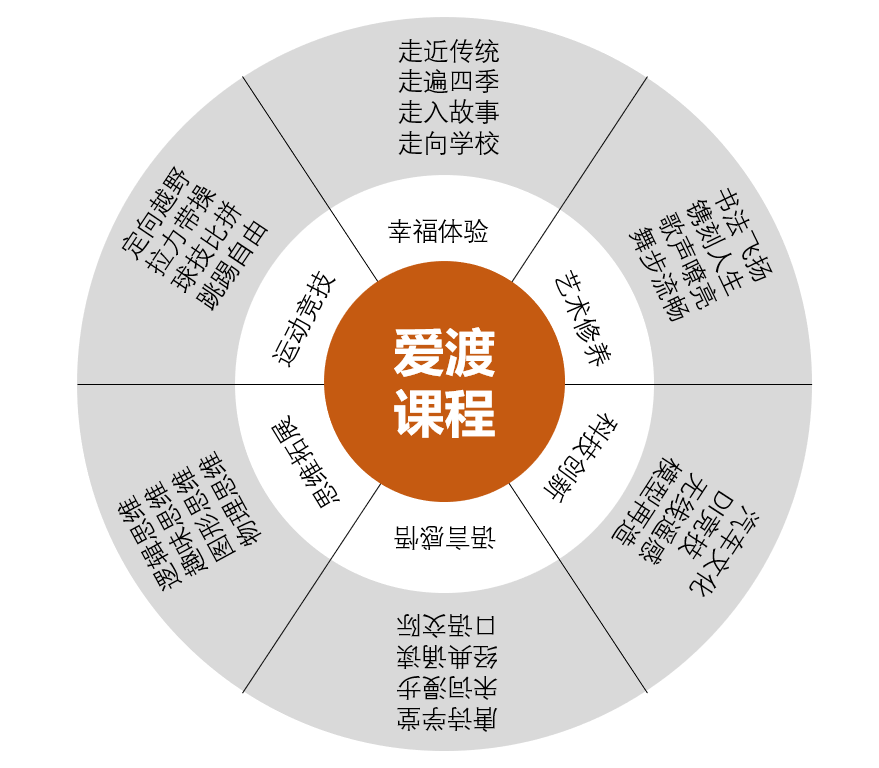 2、“爱渡”综合课程诠释（1）幸福体验课程：以孩子的心灵成长为核心，渗透到每一门课程当中又具有独立课程，让学生在学习中感悟幸福快乐，培养健康心理，自由成长。（2）艺术修养课程：在课程的安排上，确保美术、音乐及其它艺术课程按照有关规定开足开齐。此外，根据学校的特色、教师的特长，以及学生的兴趣爱好，拓展出声乐、绘画、书法、舞蹈等艺术课程和活动，培养学生气质优雅的特质。课程有“真善美——硬笔书法”、“笔舞少年梦——软笔书法、”“嘉定竹刻”、“轻舞飞扬”等。（3）科技创新课程：深化科技育人的内涵，提升科技教育质量，实施科技创新培养和教育，提高学生的创新能力。根据学生发展特点，实行科学素养分层培养机制，主要有以创新思维和实践能力为主的车模DI项目组、“车文化”微课程群、车模制作、车模绘画等微型课程等。（4）语言感悟课程：语言是人类最重要的交际工具、思维工具和表情达意的工具。在教与学的关系中，师生之间传授知识、交流思想、沟通感情都离不开这个工具。我们不仅提倡教师开设各种关于母语的相关课程，更加鼓励各种外国语的相关校本课程，此类课程主要培养学生人际交往能力、卓越的领袖气质、开阔的视野。现阶段主要有经典诵读、典范英语。德语口语、口语交际、国外影视欣赏等。（5）思维拓展课程：课程以思维能力为核心，着眼于解题思维和技巧方法，训练思维的敏捷、清晰、深广度，力求让学生受到启发，打开思路，排除思维定势的干扰，养成积极思维的素质及良好的思维方式，掌握多种方法并能灵活运用。如“逻辑游戏课程”、“加德纳趣味数学”、“生活中的物理”等课程，让学生在学习生活之余适当放松，劳逸结合，拓展思维，提高学习的有效性。（6）运动竞技课程：关注学生体能和技艺的习得，培养学生的参与意识、竞争意识和进取精神，让学生具有良好的身体素质、心理素质和合作意识。3、“爱渡”综合课程安排表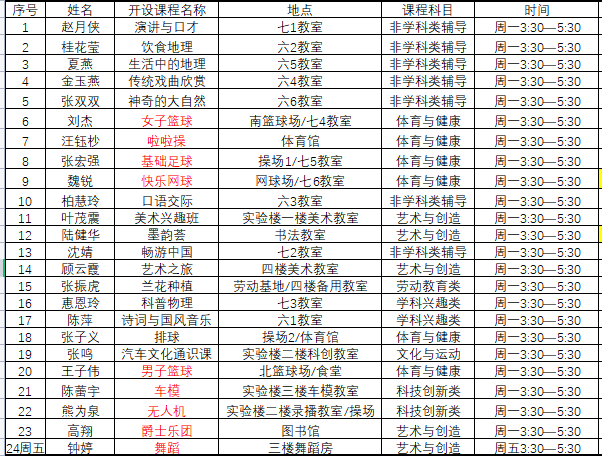 4、课时安排备注：1、教职工上班时间为：上午7:30---11:30；下午12:30---4:30；2、本表自2023年9月1日起实行。5、专题教育专题教育主要安排于每周一午会时间、每周五班队会课,以及道法课。根据《市中小学专题教育整合实施指导意见（试行）的通知》要求，有序落实，并结合学校主题月、节文化等开展系列教育活动。六、课程实施我校根据上海市教委规定的课程目标，以先进的课程理念为指导，结合学校实际，制订2023学年度学校课程计划，加强学校课程管理，切实贯彻落实上海市中小学课程计划。（一）基础型课程要求基础型课程计划严格按照市教委公布的《上海市初中2023学年度课程计划》的要求实施。1、加强“教学评一致性”（1）认真学习课程改革的理念，深入钻研新的学科课程标准，研读全册教材，了解掌握新课程教材的特点，把握知识与能力、过程与方法、情感态度与价值观三维教学目标，根据学生实际情况，不断地对课程进行开发与整合，全面提升学生核心素养。（2）关注学生自主学习情况，掌握学生的知识基础和学习能力，从学生的需求出发，确立教学目标、重难点，设计教学环节，选择恰当的教学方式方法和媒体安排好每节课的授课计划。（3）有准备地进行集体备课，要求定时、定点、定内容、定主讲人，要认真做好《备课组活动记录》，每学期上交教学处。教案应体现教学目标、重点难点、教学步骤、方法、环节设计意图、教学准备、板书及课后小结等。（4）利用黄渡教学节，加强教学设计和课堂展示，注重反思提炼，把“教学评一致性”抓实抓细。2、转变教学方式，构建高效课堂（1）认真落实预设的教学目标，合理调整生成的教学目标，教学内容科学恰当，密度合理，教学组织严密，切实做到堂堂清。（2）师生关系平等、和谐、民主，教学气氛活跃、生动、愉快，能适时开展有效的小组合作学习。学生有主动学习的情境，有充分思考、探究、研讨的时空。（3）恰当使用教学媒体和技术，选择多样灵活的教学方法，培养学生的创造思维和实践能力，教学语言准确、清晰、有亲和力。（4）在课堂上关注每一个学生，适度组织指导评价；教学语言准确、清晰、有亲和力。3、作业注重多元和分层（1）精心设计预习作业，培养预习能力，为课堂教学打好基础。（2）课后作业设计目的性强，作业量适当；有层次，有弹性，形式多样，趣味性强；书面口头相结合，课内课外相结合，动脑与操作相结合，引导学生多样化的富有个性的学习。（3）作业要求规范，培养学生良好作业习惯。精心批改学生作业，统批、面批相结合，及时反馈矫正。4、关注各能力段学生发展为争取提高教学质量，提倡各科教师要充分利用课内外时间有计划地、有针对性地对学生进行辅导。注重对“两头生”的强化辅导，使尖子生与后进生均在原有基础上有所进步。成绩处于中间状态的学生也能通过辅导实现学习成绩的跨越。（二）拓展型课程要求本着“加强基础，促进发展”的要求，学校课程实施加强针对性，努力保障学生达到共同的基础，并为学生个性特长的发展拓宽学习的时空。学校拓展型课程横向布局上以语言文学学习领域、数学学习领域、理化、科学学习领域、艺术学习领域、社会实践学习领域丰富课程学习的选择性。为夯实学习基础，彰显学科特色，设置学生限定拓展科目和自主拓展科目。学校利用课后服务时段，在六、七年级统一安排综合类拓展课，并根据学生的学习基础与能力设置不同的拓展科目以保障学生不同基础上的发展。通过丰富的课程设计和实施，提升我校课后服务能级和吸引力。（三）研究型课程要求参照《黄渡中学探究性课程设计》纲要，六、七年级以单元教学、主题探究作为主要形式；八、九年级组成由教导处、年级组及课题指导教师组成的备课组，制定阶段教学计划，通过课堂探究等拓展学生的视野，提供学生立题的丰富资源，通过课程的形式让学生与教师组成课题组，并实施课题的研究。七、学校课程评价（一）学生学习评价1、基础型课程的评价基础型课程学生学习评价由过程性评价和结果性评价两部分构成过程性评价：包括学习态度、学习发展组成，各占评价总分的10%。结果性评价：期终成绩40%，期中成绩30%，平时成绩30%2、拓展型课程的评价（1）提倡在拓展性课程中实施多元评价、过程性评价的方式。（2）不同的科目性质可制定不同的评价计划，可以采取考试、小论文、小组研究课题、课堂表演、演讲等多种形式进行。3、探究型课程的评价（1）探究型课程的评价依据《探究型课程形成性手册》内容实施。（2）注重在实施中多元评价、过程性评价的方式。（3）组成师生共同参与的课题评价小组进行评价。（二）教师教学评价学校对教师教案定期检查，随堂听课，公开课，访谈，问卷等方式对教师课堂教学，课程设置等方面进行评价，并搜集相关的建议和意见。具体途径有：学校将通过问卷、访谈、座谈、自主督导等形式收集学生、家长对授课教师教学、课程设置等方面的意见及建议。具体途径有：1、班级日志；2、学年度学生对教师问卷评价表；3、家长开放日、家长会等；4、教学常规检查；5、行政执勤日志；6、考试成绩分析（有大数据平台支撑）。以上的各项评价与教师考核挂钩。同时通过以上的评价途径也对相应课程的效果进行了过程性评价。学校还不断通过专题研讨等形式及时对教学、课程进行调整与优化。（三）课程效果评价学校将通过以下形式对三类课程进行评价。基础型课程通过学科考试分析、听课调研、学生意见反馈、家长意见反馈等方式进行评价。拓展型课程通过成果展示、活动成绩、学生打分等方式进行评价。探究型课程通过探究型成果展示、活动展示、学生打分等方式进行评价。八、保障措施（一）课程实施规章制度黄渡中学教学管理部门制定了《黄渡中学作业布置及批改常规》、《黄渡中学期中、期末考试管理制度》、《黄渡中学教研工作管理制度》、《黄渡中学探究、拓展课程教学常规》等相应制度，保障课程建设目标符合学生发展需求与学校整体课程发展规划相一致；确保各项工作按规章开展，课程设计、开发和实施、评价规范合理，有可操作性。（二）课程实施管理措施为加强课程的管理与研究，成立“学校课程管理小组”，负责对进行总体设计、规划、统筹，常规管理、教学考评、特色课程的认定等工作。“学校课程管理小组”成员构成：校长、分管副校长、教导主任、科研主任、教研组长、校内外专家、家长代表等组成。常规管理一般由学校教导处负责，各学科教研组为执行落实部门，教师为开发主体。定期对课程的开设情况进行评估、检查、反馈、评价，及时调整和改进，确保课程的开课质量，保证课程开发与建设的有序性、科学性。（三）学校课程资源利用教师和学生是不可分割的整体，是课程构成的最为重要的元素。教师是教育的核心，是课程开发与建设的主体，一个优秀的教师团队如同一艘装备精良的航空母舰，是保障学校发展、学生发展最根本的力量。进行校本课程的开发与研究既是教师专业化发展的内在需要，更是进行教育教学改革，加强教育研究的发展需要。教师可以通过课程将自己的兴趣或优势智能付诸于教学实践，扩宽知识，拓展研究领域，也可以通过这样一个平台实现自己的教育理想与人生价值。学科教研组、集备组、教师必须认真分析研究学生群体，通过问卷调查、访谈、座谈等多样的调研形式，结合学生身心发展规律和特点，走进学生，了解学生所需，掌握学情，有针对性的开发相关课程。借助社会资源拓展课程领域。学校地处上海国际汽车城，毗邻同济大学嘉定校区，辐射范围内有汽车博览公园，大众汽车制造厂、嘉定竹刻等丰富的资源。学生家长、周边资源、地域文化、地方特色、社会名人、社会团体、高校专家等均可作为课程资源，可以建立“社会资源类课程资源库”。此类资源可合作开发“车文化”精品课程。（四）学校教师专业发展以校本研修为依托，加快教师专业化建设，是学校发展的必然选择。学校树立教师终身学习的现代教育观，加强校本教研，搭建学习、交流与展示平台，教师专业化建设得到明显加强。坚持开展项目化研究，在教学研究和实践中打造教学骨干队伍。以课堂攻坚、教学大奖赛、校本研修等不同方式提升教师专业发展水平、培养品牌教师、形成强优势学科。校本教学研修工作重点放在教研文化的建设，加强教育教学管理制度的落实，提升教研组、备课组、教师个体科研意识。引导教师关注教、学和评的一致性，关注如何满足学生的个性发展与不同需求，提升学生综合素养，促进教师队伍的专业成长。      上海市嘉定区黄渡中学2023.8.31年级周课时课程、科目年级周课时课程、科目年级周课时课程、科目年级周课时课程、科目六七八九说  明基础型课程语    文语    文语    文5555基础型课程数    学数    学数    学4445基础型课程外    语外    语外    语4444基础型课程思想品德思想品德思想品德1122基础型课程科    学科    学科    学23基础型课程物    理物    理物    理22基础型课程化    学化    学化    学2基础型课程生命科学生命科学生命科学21基础型课程地    理地    理地    理22基础型课程历    史历    史历    史222基础型课程音    乐音    乐音    乐11基础型课程美    术美    术美    术11基础型课程艺    术艺    术艺    术22基础型课程体育与健身体育与健身体育与健身3333基础型课程劳动技术劳动技术劳动技术212基础型课程信息科技信息科技信息科技2基础型课程周课时数周课时数周课时数27272828拓展型课程体育活动体育活动体育活动2211拓展型课程写字写字写字111拓展型课程口语口语口语1111拓展型课程阅读阅读阅读1拓展型课程物理实验物理实验物理实验1拓展型课程心理健康/习刻心理健康/习刻心理健康/习刻1单周心理/双周习刻拓展型课程周课时数周课时数周课时数5434专题教育专题教育专题教育1111班队会课开展社区服务社会实践社区服务社会实践社区服务社会实践每学年2周每学年2周每学年2周每学年2周学校另行安排探究型课程探究型课程探究型课程探究型课程2222六、七、八年级课题探究，九年级实验探究晨会和午会晨会和午会晨会和午会晨会和午会每天早晨和中午20分钟每天早晨和中午20分钟每天早晨和中午20分钟每天早晨和中午20分钟广播操、眼保健操广播操、眼保健操广播操、眼保健操广播操、眼保健操每天约40分钟每天约40分钟每天约40分钟每天约40分钟周课时总量周课时总量周课时总量周课时总量34343434每课时按40分钟计上海市嘉定区黄渡中学2023学年作息时间表上海市嘉定区黄渡中学2023学年作息时间表上海市嘉定区黄渡中学2023学年作息时间表上海市嘉定区黄渡中学2023学年作息时间表上海市嘉定区黄渡中学2023学年作息时间表上海市嘉定区黄渡中学2023学年作息时间表上海市嘉定区黄渡中学2023学年作息时间表上海市嘉定区黄渡中学2023学年作息时间表上海市嘉定区黄渡中学2023学年作息时间表节  次时   间时   间时   间时   间时   间时   间上午上午第一节8:00----8:408:00----8:408:00----8:408:00----8:408:00----8:408:00----8:40上午上午升旗/大课间8:40----9:108:40----9:108:40----9:108:40----9:108:40----9:108:40----9:10上午上午第二节9:10----9:509:10----9:509:10----9:509:10----9:509:10----9:509:10----9:50上午上午眼保健操10:00----10:0510:00----10:0510:00----10:0510:00----10:0510:00----10:0510:00----10:05上午上午第三节10:05----10:4510:05----10:4510:05----10:4510:05----10:4510:05----10:4510:05----10:45上午上午第四节10:55----11:3510:55----11:3510:55----11:3510:55----11:3510:55----11:3510:55----11:35上午上午第四节七、八吃饭    11:50七、八吃饭    11:50七、八吃饭    11:50七、八吃饭    11:50七、八吃饭    11:50七、八吃饭    11:50中午中午午会12:05----12:2012:05----12:2012:05----12:2012:05----12:2012:05----12:2012:05----12:20中午中午午休12:20----12:5012:20----12:5012:20----12:5012:20----12:5012:20----12:5012:20----12:50下午下午第五节12:55----13:3512:55----13:3512:55----13:3512:55----13:3512:55----13:3512:55----13:35下午下午眼保健操13:45----13:5013:45----13:5013:45----13:5013:45----13:5013:45----13:5013:45----13:50下午下午第六节13:50----14:3013:50----14:3013:50----14:3013:50----14:3013:50----14:3013:50----14:30下午下午大课间14:30----14:5014:30----14:5014:30----14:5014:30----14:5014:30----14:5014:30----14:50下午下午第七节14:50----15:3014:50----15:3014:50----15:3014:50----15:3014:50----15:3014:50----15:30下午下午课后服务115:30----16：3015:30----16：3015:30----16：3015:30----16：3015:30----16：3015:30----16：30下午下午课后服务216:30----17:3016:30----17:3016:30----17:3016:30----17:3016:30----17:3016:30----17:30下午下午课后服务3七3  17:30---18:00七3  17:30---18:00七3  17:30---18:00七3  17:30---18:00七3  17:30---18:00七3  17:30---18:00备注：课后服务的具体安排详见我校课后服务方案。备注：课后服务的具体安排详见我校课后服务方案。备注：课后服务的具体安排详见我校课后服务方案。备注：课后服务的具体安排详见我校课后服务方案。备注：课后服务的具体安排详见我校课后服务方案。备注：课后服务的具体安排详见我校课后服务方案。备注：课后服务的具体安排详见我校课后服务方案。备注：课后服务的具体安排详见我校课后服务方案。备注：课后服务的具体安排详见我校课后服务方案。嘉定区黄渡中学嘉定区黄渡中学嘉定区黄渡中学嘉定区黄渡中学嘉定区黄渡中学嘉定区黄渡中学嘉定区黄渡中学嘉定区黄渡中学嘉定区黄渡中学2023年9月2023年9月2023年9月2023年9月2023年9月2023年9月2023年9月2023年9月2023年9月年级主题年级主题六年级七年级八年级九年级安全与健康消防逃生演练√   √   √    √安全与健康公共安全教育   √   √   √安全与健康交通安全教育   √安全与健康治安防范教育    √安全与健康防灾自护教育   √安全与健康网络安全教育   √安全与健康食品安全教育   √   √    √    √安全与健康预防艾滋病教育    √√安全与健康心里健康教育   √法律与道德禁毒教育√√法律与道德反邪教教育√法律与道德反欺凌教育   √法律与道德法制廉洁教育   √法律与道德诚信教育   √法律与道德预防青少年网络成瘾教育   √民族与文化爱国主义教育√√√√民族与文化民族团结教育   √民族与文化感恩教育√√民族与文化节俭教育√√民族与文化节庆教育中秋重阳端午清明社会与责任实事新闻教育√√    √    √社会与责任垃圾分类教育√√   √    √社会与责任社会责任教育   √√√社会与责任理想职业教育√√社会与责任爱护公物教育√   √社会与责任文明礼仪教育   √